К Ы В К Ö Р Т Ö ДРЕШЕНИЕ от  06 февраля  2014 года                                                                      № 3-28/2                               п.Щельяюр, Ижемский район, Республика КомиО внесении изменений в решение Совета сельского поселения «Щельяюр» «О создании муниципального дорожного фонда сельского поселения «Щельяюр»» № 3-25/1 от 29.09.2013года.            Руководствуясь Бюджетным кодексом Российской Федерации, Уставом муниципального образования сельского поселения «Щельяюр»Совет сельского поселения «Щельяюр»РЕШИЛ:        1.Внести в решении Совета сельского поселения «Щельяюр» от 23.09.2013 года № 3-6/1 «О создании муниципального дорожного фонда сельского поселения «Щельяюр» (далее – Решение) следующие изменения:             1) подпункт Ж пункта 6 Решения изложить в следующей редакции:«ж) предоставление иных межбюджетных трансфертов бюджету муниципального района на осуществление переданных полномочий  поселения на содержание автомобильных дорог  общего пользования местного значения;»       2) Пункт 6 Решения дополнить подпунктом З следующего содержания: «з) осуществление  иных мероприятий в отношении автодорог местного значения, предусмотренных законодательством.»       2.Настоящее решения вступает в силу со дня обнародования на официальных стендах сельского поселения «Щельяюр» и распространяется на правоотношения,  возникшие с 01января2014года.Глава сельского поселения «Щельяюр»                                   О.В.Хозяинов«Щельяюр»сикт овмöдчöминлöнмуниципальнöй юкöнсаСöвет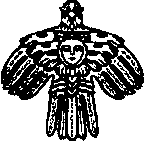 Совет      муниципального образования                                          сельского поселения «Щельяюр»